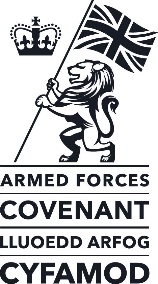 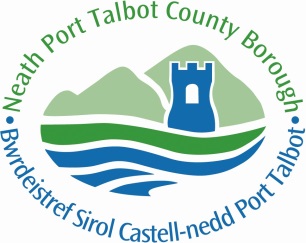 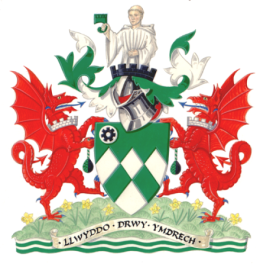 The Neath Port Talbot Mayor’s Armed Forces Covenant FestivalPROGRAMME FOR THE FESTIVAL20th October 201810.00amSupport for the Launch of the Poppy Appeal and the opening of the Garden of Remembrance in the Aberavon Shopping Centre, in conjunction with the Port Talbot Branch of the Royal British LegionFrom 10.15am to 3.00 pm The Mayor’s Armed Forces FestivalA Flag Raising Ceremony to open the Festival To open the Festival in the Civic Square at 10.15 amThe Festival will include:A display outside the Civic Centre from the tri services of the Navy, Army and Air Force, including equipment and challenges for the young and not so young.   Opportunities to meet the Regular Forces, Reservists and Cadets. A display of historic vehicles from World War Two.    Displays and an opportunity for Veterans and the Families of Serving Personnel, to gather information from organisations that support them in the community, will be held in the Princess Royal Theatre, Port Talbot.  11.20am to  12.00 noonA Plaque unveiling will take place in Talbot Memorial Park in Taibach, which has been dedicated as a Field in Trust to commemorate the 100th Anniversary of the First World War.  7.00pmAn evening performance in the Princess Royal Theatre to celebrate and commemorate the contribution of the armed forces and civilians in Neath Port Talbot, especially in this centenary year of the end of World War 1.  